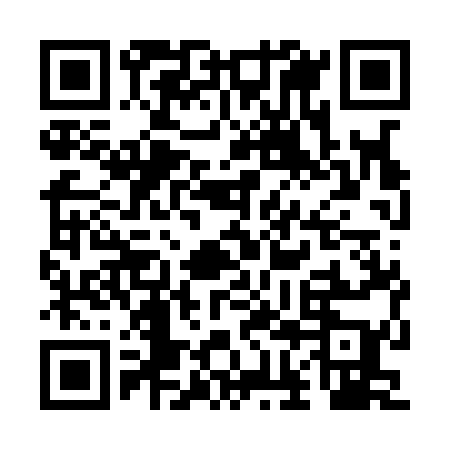 Ramadan times for Ksieza Niwa, PolandMon 11 Mar 2024 - Wed 10 Apr 2024High Latitude Method: Angle Based RulePrayer Calculation Method: Muslim World LeagueAsar Calculation Method: HanafiPrayer times provided by https://www.salahtimes.comDateDayFajrSuhurSunriseDhuhrAsrIftarMaghribIsha11Mon4:094:095:5811:463:405:355:357:1812Tue4:064:065:5611:463:425:375:377:2013Wed4:044:045:5411:453:435:385:387:2214Thu4:014:015:5111:453:445:405:407:2315Fri3:593:595:4911:453:465:425:427:2516Sat3:573:575:4711:453:475:435:437:2717Sun3:543:545:4511:443:485:455:457:2918Mon3:523:525:4311:443:505:465:467:3119Tue3:493:495:4011:443:515:485:487:3320Wed3:473:475:3811:433:525:505:507:3421Thu3:443:445:3611:433:545:515:517:3622Fri3:423:425:3411:433:555:535:537:3823Sat3:393:395:3111:433:565:555:557:4024Sun3:373:375:2911:423:575:565:567:4225Mon3:343:345:2711:423:595:585:587:4426Tue3:313:315:2511:424:005:595:597:4627Wed3:293:295:2311:414:016:016:017:4828Thu3:263:265:2011:414:026:036:037:5029Fri3:233:235:1811:414:046:046:047:5230Sat3:213:215:1611:404:056:066:067:5431Sun4:184:186:1412:405:067:087:088:561Mon4:154:156:1112:405:077:097:098:582Tue4:134:136:0912:405:087:117:119:003Wed4:104:106:0712:395:107:127:129:024Thu4:074:076:0512:395:117:147:149:055Fri4:044:046:0312:395:127:167:169:076Sat4:024:026:0012:385:137:177:179:097Sun3:593:595:5812:385:147:197:199:118Mon3:563:565:5612:385:157:207:209:139Tue3:533:535:5412:385:167:227:229:1510Wed3:503:505:5212:375:187:247:249:18